IV.	Activation Records & Links – Given the structure of a program in the box, fill in the static and dynamic links for the activation records on the run-time stack, working from top to bottom. Label each record with the function name. You may not need all the activation records.  (12)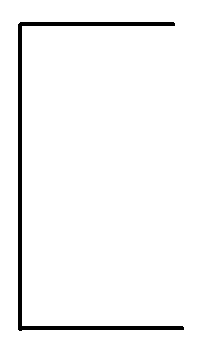 								    H